Adı soyadı:     …………………………………. İLKOKULU 1.DÖNEM SONU SOSYAL BİLGİLER SINAVI1-Aşağıdakilerden hangisi canlıların ‘’temel ihtiyaçları’’ arasında yer  almaz? (4puan)A-Beslenme                B-Uyuma            C-Gezme                     D-Barınma2-Yukarıdaki metinde hakkında bilgiler verilen tarım ürünü hangisidir? (4puan)A-Patates                            B-PamukC-Nohut                              D-Buğday3-‘’Aile Afet Planı’’nda hangisi bulunmaz?(4puan)A-Şehir içi - şehir dışında aranacak kişiler listesiB-Acil durum irtibat telefonlarıC-Aile bireyleri arasında buluşma noktasıD-Aile bireylerinin özgeçmişleri4-Birinci Dünya Savaşı’ ndan sonra İtilaf Devletleri ile hangi anlaşmayı imzaladık?A Mondros Ateşkes AntlaşmaB) Gümrü Antlaşması                                                                  C) Mudanya Ateşkes Antlaşması          D)) Lozan Antlaşması                                5- Aşağıdakilerden hangisi ile ‘’kesin’’ olarak kimlik bilgilerine  ulaşılamaz ?    A) Göz retinası                   B) Parmak izi         C) Diş yapısı                       D) Kilosu6-Aşağıdakilerden hangisi deprem anında  evde yapılması gereken davranışlardan biridir? (4p)A) Balkona çıkmak     B) Odanın köşesine çömelmekC) Pencerenin önünde durmak  D) Evi hızla terketmek7-Aşağıdaki  eşyalardan  hangisi ‘’milli                     kültürümüzü ‘’ yansıtmaz? (4puan)A-Çeyiz sandığı                    B-El dokuması halıC-Bakır semaver                  D-Düdüklü tencere8-Aşağıdakilerden hangisi doğal afetlerden biri değildir? (4puan)A-Tsunami                       B-Trafik kazasıC- Heyelan                       D-Çığ9- Aşağıdakilerden hangisi hava olayı değildir? (4puan)A-deprem                           B-kar  C- yağmur                            D-dolu10- Doğal unsurlar doğada kendiliğinden oluşan unsurlardır. (4puan)Yukarıdakilerden kaç tanesi doğal unsurdur?A-2                 B-3                  C-4               D-511-Yüzünüzü Güneş’in doğduğu yöne döndüğünüzde sol kolunuz nereyi gösterir?(4p) A-Doğu         B- Batı          C- kuzey         D- güney12-Birinci Dünya Savaşı sonunda Anadolu'yu işgal eden devletler arasında aşağıdakilerden hangisi yer almaz?(4P)A) Almanya                     B) İtalya                  C) Fransa                         D) İngiltere13- Milli Mücadele dönemi Türk ordusu Doğu Cephesi’nde hangisine karşı savaşmıştır?(4P)A) Yunanlılara		B) Ermenilere		C) İtalyanlara			D) Fransızlara14-Ülkemizde hava hareketlerini inceleyen ve hava durumunu bildiren kurum aşağıdakilerden hangisidir?(4P)A) Devlet Malzeme Ofisi                                    	 B) Türk Hava KurumuC) Devlet Meteoroloji Genel Müdürlüğü      	 D) Türkiye Büyük Millet Meclisi15)’’Karaların içine sokulmuş deniz parçalarıdır’’ yukarıdaki tanım hangisine aittir? (4puan)A) Plato	             B) Ova               C) Vadi                       D) Körfez16-  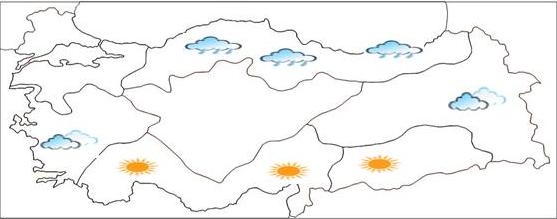 Yukarıdaki haritaya göre hangisi söylenemez ?
A) Kuzey bölgeleri yağmurludur.  
B) Güneyde hava güneşlidir.
C) Batıda ve doğuda hava bulutludur.      
D) Kuzeybatıda kuvvetli rüzgar görülmektedir.17- Aşagıda verilen doğal ve beşeri unsurları eşleştiriniz(8 puan)18-Yukarıdaki  ana ve ara yönleri yazınız. (10 puan )19-  Yukarıdaki hava durumu işaretleri ile anlamlarını numaralandırarak eşleştiriniz.           (8 puan)20)Aşağıdaki  cümlelerde  boş bırakılan  yerlere verilen kelimelerden uygun olanı yazınız(10p)kroki ,şefkat,hoşgörü , ova, harita, gazi,Kutup , vadi , kuzeyi , lider , Şanlı , cirit , termometre,  meteoroloji,parmak izi, saç rengi,Futbol , kronoloji, kilometre, dekametre,güneş,Plato , yağmur ,güney 1.Soğukta üşüyen bir kedi yavrusunu eve götürmeyi düşünmek .......................... .duygusunun sonucudur.2.İki dağ arasında çukurda kalmış araziler veya geçitlere……………………..denir.3…………….Dünya üzerindeki her insanda farklıdır.4...................................  atmosferde meydana gelen hava olaylarını inceleyen bilimdir.5.Tarihte Türklerin yaygın olarak oynadıkları oyunlardan ....................................günümüzde de devam etmektedir.6.Hava sıcaklığı ............................ile ölçülür.7.TBMM, halkının vatan savunmasında gösterdiği kahramanlıklar nedeniyle Urfa ilimize ...................................unvanını vermiştir.8.Pusulanın renkli ucu her zaman .................................  yönünü gösterir.9.Gökyüzünün bulutsuz olduğu bir gecede yönümüzü ....................... Yıldızı’na bakarak bulabiliriz.10.Bir yerin kuşbakışı görüşünün kabataslak olarak kâğıt üzerine çizilmesine ........................ denir.				                                               BAŞARILAR  DİLERİM…..Ülkemizin iç kesimlerinde yetişir. Sararıp kuruyan başakları çiftçiler tarafından hasat edilir. Elde edilen bu ürün değirmenlerde öğütülür ve fırıncılar tarafından ekmek üretiminde kullanılır.GölDenizBarajAkarsuFabrikaOtomobilDağToprak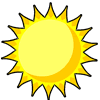 1Kar yağışlı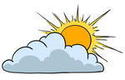 2Parçalı bulutlu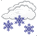 3Yağmurlu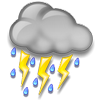 4Güneşli 